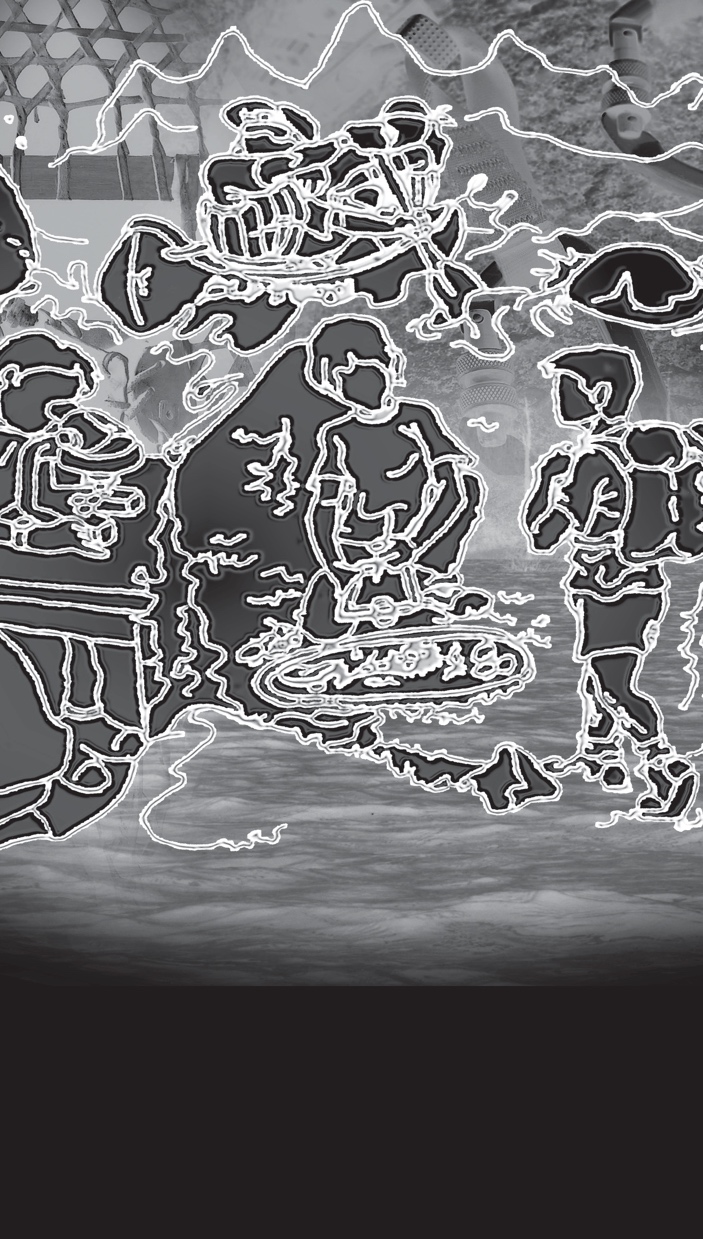 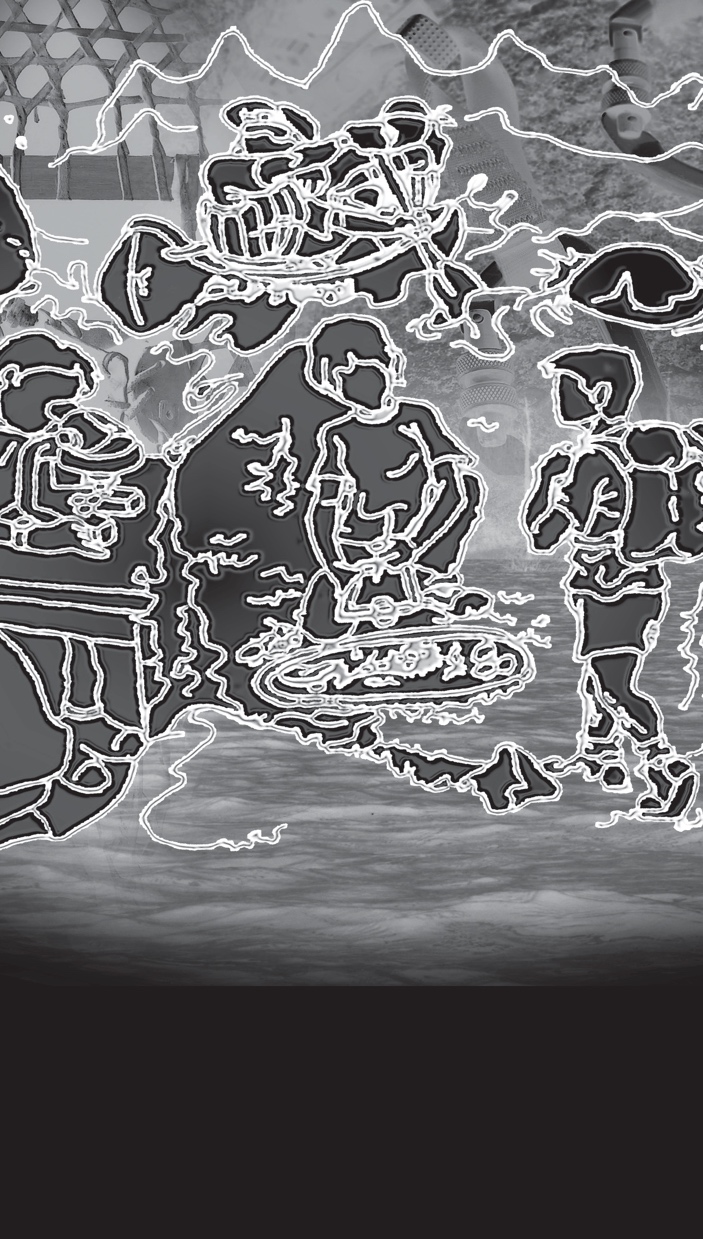 APPLICATION FOR PASE 9Deadline is Monday, January 29th, 2024You must provide Letter in French including information aboutyour interests and activitiesyour strengths, your areas of improvementwhy you would like to be in PASEwhy you think you would be a good choice for the program along with information page, send letter toapplications-WSC@yukon.ca2 minutes Video in French – expectations are        posted on PASE webpage with instructions on how      to send it directly to Karine BélangerBe aware that we will also be contacting teachers at your home school for their recommendations – don’t ask them.More information available onpase9.weebly.comand www.woodstreetcentre.yukonschools.ca/Information session available on Zoom on:Monday January 15th between 7:00 – 7:30 pmZoom link will be available on PASE webpageContact Karine Bélanger at karine.belanger@yesnet.yk.ca if you have any specific questionsStudent Information PASE 9 is a co-educational program open to all Grade 9 students. Although prior wilderness experience is not a criterion for selection into this program, students should be able to meet the physical demands of the program in remote settings. All outdoor activities and extended field trips are selected with the safety of the students in mind and are appropriate for Grade 9 students who have had little or no prior experience in the outdoors. A portion of class time will be spent preparing students for the extended wilderness trips. Class size is 16.Student ExpectationsClass size is limited to 16 students and consideration will be given to students who are trustworthy, conscientious and respectful of others.Previous marks are not a criterion for selectionStudents selecting this program should be committed to participating in the various outdoor and science field trips.Regular attendance is therefore essentialYou must be committed to speaking French 100% of the time while in class and on tripsProgram CostsThe cost of the program is $350, which will cover costs associated with wilderness trips. Students are not expected to buy a lot of outdoor equipment. Those who have suitable equipment will be expected to use it. If not, Wood Street is able to provide all equipment necessary including winter sleeping bags, ski equipment, backpacking gear, stoves and pot sets, or kayaks and canoes. All students are expected to provide their own food (expect approximately the same cost as eating at home). French Immersion ComponentThis program will be taught in French and will require French communication with the teacher and between the students all the time. The extended trips offer students long term immersion opportunities which increase exposure to the language.PASE 9 – Plein Air et Sciences Experientielles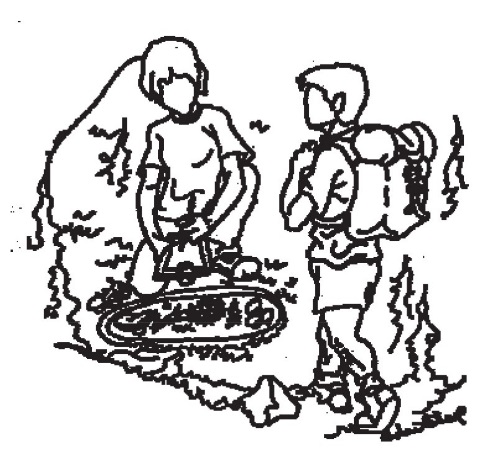 General Progam DescriptionPlein Air et Sciences Experientielles (PASE) offers an alternate approach to learning for Grade 9 students. This integrated program of studies provides students with opportunities in a variety of exciting outdoor prusuits and enriches the regular Sciences 9 and Social Studies 9 curriculum through field study experiences.The physical education course is complimented with a variety of outdoor actiivies focused on lifelong learning and active living. Social Studies will be delivered in the classroom, as well as, through field studies. The use of technology and fine arts medium will round out this full semester integrated program.Goals and ObjectivesTo encourage and develop:An interest for outdoor activities, sciences and specific projectsresponsible attitudes about learning, about yourself, and about your role in societya heightened awareness and dedication to health and fitnessFriendship and positive peer relationshipsLeadership, communication and observation skillsgreater knowledge and appreciation of the Yukon’s natural environment (wildlife, vegetation, rock formations) and different ecological zonesStrong French speaking skillls as an extension of the French Immersion programProgram OverviewPASE 9 will be offered one semester per school year at Wood Street Centre. This facility provides the independence that is necessary to run a successful program.  In the alternate semester students will attend regular classes at F.H. Collins Secondary.PASE Semester                              Alternate SemesterSciences Naturelles 9                      English 9Plein Air (Outdoor Education) 9       Francais 9Education Physicalle 9                     Math 9Sciences humaines 9                       Elective 9     Note: Courses may change depending on the strengths of the instructor.SafetyThe safety and well-being of the students is always the first and most important consideration when taking students into wilderness settings. Students who display inappropriate or unacceptable behaviour that puts themselves or others at risk may result in removal from the field trip at their own expense and/or removal from the program.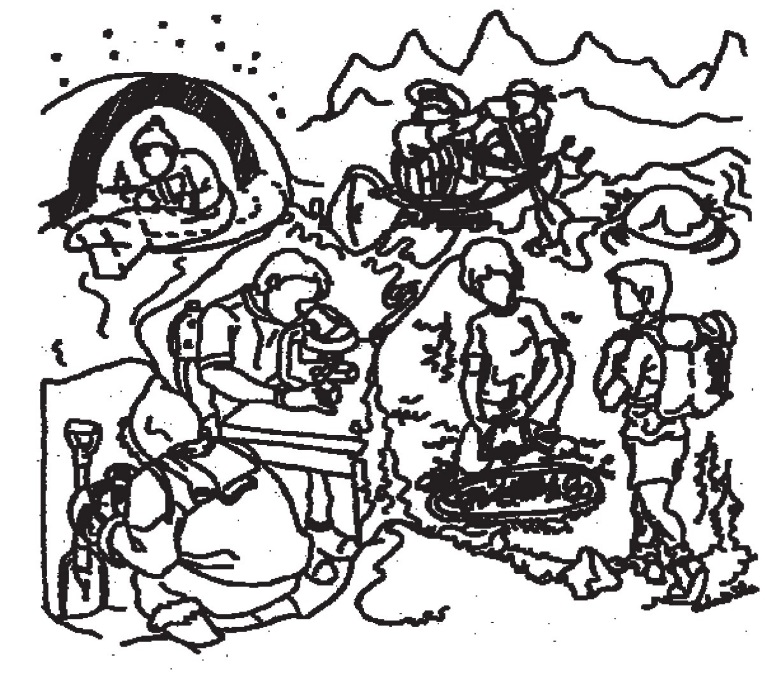 Major ExpeditionsThere are five major expeditions planned for the semester between 2 and 5 days each.  Dates for the trips will be made available before the start of the semester.Program ContentSciences naturelles 9The Sciences naturelles 9 course is a continuation of the Science naturelles 8 program which further develops skills, practices and knowledge from the areas of Physical Science, Life Science and Earth Science. These topics include elements, the Periodic Table, compounds, chemical formulas, static electricity, current, electric circuits, cell reproduction, reproduction in living organisms and interconnection within earths spheres. Plein air et sciences environmentales 9This course will provide students with a wide range of exciting challenging and rewarding experiences. The course will focus on the knowledge and skills related to a variety of outdoor wilderness activities. Topics covered will include: hiking, avalanche awareness, winter camping, kayaking, climbing, wilderness ethics, field study projects (moose, snowshoe hare, forestry, water quality studies, etc.) Expeditions may include hiking, biking, overnight survival, winter camping and sea kayaking).Education Physique 9This course will cover traditional activities such as team, dual and individual sports. Aquatics, biking and telemark skiing will be integrated with outdoor field trips. Emphasis will be placed in participation in lifelong activities, encouraging healthy lifestyles and fitness for fun.Sciences humaines 9This course focuses on political, social, economic and technological revolutions in the 1750-1919 period. Topics include: Nationalism and the development of modern nation states, including Canada, demonstrate change in ideas and ideologies; Students will know how local, regional and global conflicts influenced our identity and power relations between individuals and societies; Imperialism and colonialism impacts on Indigenous populations in Canada and around the world with an emphasis on Yukon First Nation impacts.